Publicado en  el 27/03/2015 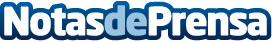 Más de 8.000 socios de la SGAE son autores dramáticosDatos de contacto:Nota de prensa publicada en: https://www.notasdeprensa.es/mas-de-8-000-socios-de-la-sgae-son-autores_1 Categorias: Artes Escénicas Música http://www.notasdeprensa.es